Zatoka Pucka Wewnętrzna – Zalew Pucki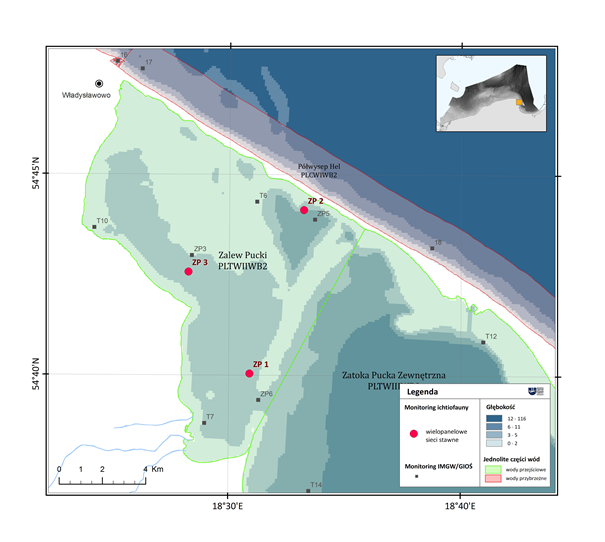 IdentyfikatorPozycja geograficznaNazwa opisowaLiczba powtórzeń/każdorazowy nakład połowowyZP 1N 54°40,050’  E 18°30,900’Ryf MewDwukrotnie/4 wielopanelowe sieci stawne (4 razy w roku)ZP 2N 54°44,130’  E 18°33,210’KuźnicaDwukrotnie/4 wielopanelowe sieci stawne (4 razy w roku)ZP 3N 54°42,580’  E 18°28,244’BłądzikowoDwukrotnie/4 wielopanelowe sieci stawne (4 razy w roku)